(?????) Major – Graduation Plan   (English 1010, QL Placement)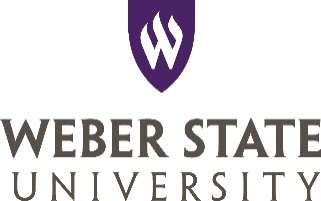 This is a suggested plan.  Meet with an academic advisor to create a specific plan that best fits your academic needs.  Remember, taking 15 credit hours per semester facilitates graduation in four years.Gen Ed Breadth options (do not duplicate departments)CourseCredit HoursSemesterOffered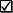 Milestones& NotesFreshman (Semester 1)ENGL 10103Fall, Spring, SummerQuantitative Literacy (MATH 1030, 1040, 1050, or 1080)3-5Fall, Spring, SummerNTM 17003Fall, Spring, SummerSS BREADTH3Fall, Spring, SummerHU BREADTH3Fall, Spring, SummerFall, Spring, SummerTotal Semester Credits15-17Freshman (Semester 2)ENGL 20103Fall, Spring, SummerDeclare a minor by the end of the Freshman yearAmerican Institutions (HIST 1700, POLS 1100, ECON 1704)3Fall, Spring, SummerDeclare a minor by the end of the Freshman yearPS BREADTH3Fall, Spring, SummerDeclare a minor by the end of the Freshman yearCA BREADTH3Fall, Spring, SummerDeclare a minor by the end of the Freshman yearLIBS 1704 or 28041Declare a minor by the end of the Freshman yearTotal Semester Credits13Declare a minor by the end of the Freshman yearFreshman (Optional)Total Semester CreditsSophomore (Semester 3)SS/DV BREADTH3Fall, Spring, SummerHU/CA/DV BREADTH3Fall, Spring, SummerPS/LS BREADTH3Fall, Spring, SummerLS BREADTH3Fall, Spring, SummerTotal Semester Credits12Sophomore (Semester 4)Total Semester CreditsSophomore (Optional)Total Semester CreditsCourseCreditHoursSemesterOfferedMilestones& NotesJunior (Semester 5)Total Semester CreditsJunior (Semester 6)Total Semester CreditsJunior (Optional)Total Semester CreditsSenior (Semester 7)Total Semester CreditsSenior (Semester 8)Total Semester CreditsSenior (Optional)Total Semester CreditsTotal Bachelor Credits□  HU□  CA□  HU or CA□  SS□  SS□  PS□  LS□  PS or LS□  DV (Double dip with breadth  course)□  DV (Double dip with breadth  course)□  DV (Double dip with breadth  course)